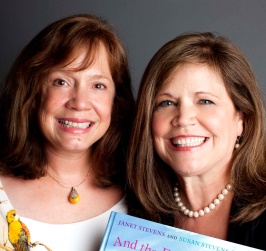 The back of this paper tells about each book.  See their websites at www.janetstevens.com or www.susanscrummel.com for more details.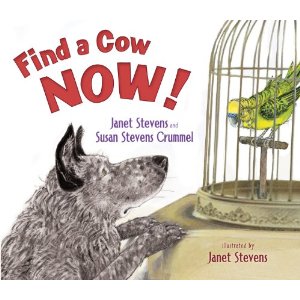 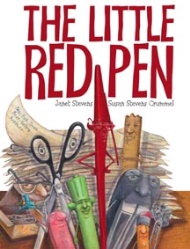 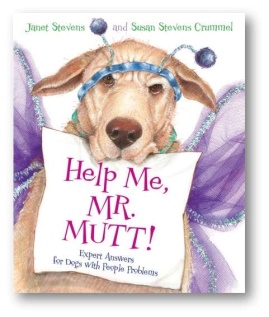 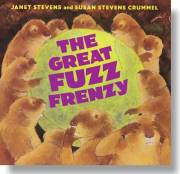 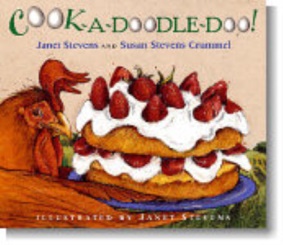 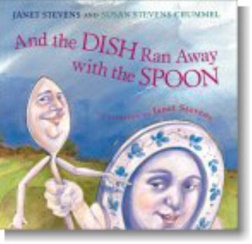 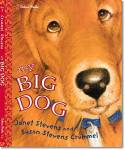 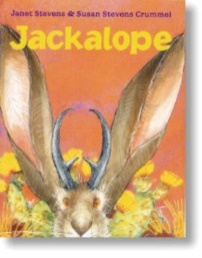  Name of bookAutograph to: (put the name of your child or put “signature only”)Cost eachHow  many copies?TOTAL $ The Little Red PenK – 5th$17.99 ?Hardback  (HB)Help Me, Mr. Mutt!K – 5th$17.99 ? (HB)$7.99 ? (PB)The Great Fuzz FrenzyK – 5th$17.99 ? (HB)$7.99 ? (PB)Cook-a-Doodle-Doo!K – 5th $17.00 ? (HB)$7.99 ? (PB)And the Dish Ran Away w/the Spoon K – 5th $17.99 ? (HB)$7.99 ? (PB)JackalopeK – 5th $17.00 ? (HB)$7.99 ? (PB)Find a Cow Now!Ages 2 – 7$16.95 ? Hardback (HB)My Big Dog Ages 3 – 8$6.99 ? Paperback (PB)Tumbleweed Stew Emerging reader level 1-2$3.95 ? Paperback (PB)Tumbleweed Stew/ Sopa de Matojos$3.95 ? Paperback (PB)Shoe Emerging reader level 1-2$3.95 ? Paperback (PB)You can also offer books they did separately:Wild About Us!Tops & BottomsTo Market To MarketEpossumondas series Anansi series←JanetTen-Gallon Bart seriesSherlock Bones and the Missing Cheese←SusanGrand Total: Grand Total: Grand Total: Grand Total: 